Westchester Workforce Funders Collaborative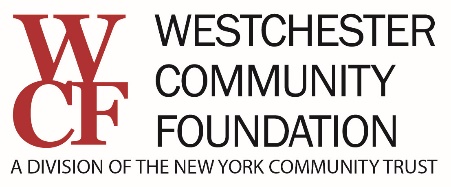 Economic Mobility and Career Pathways GrantSave completed proposal and required attachments as a single PDF document. Submit via email  to jeanette@perch-advisors.com with the subject line “WWFC Proposal (organization name). 
DEADLINE IS MARCH 4, 2020 5 P.M.PROPOSALUsing a 12-point font, and not exceeding 10 pages, provide program purpose, project description and budget narrative. Your proposal should clearly state what you propose to do, why you’re proposing to do it, who will benefit, and how they’ll benefit.Refer back to the RFP (link) and ensure that your proposal narrative addresses all program goals and priority areas. Using clear, concise language, answer the following questions. Please be as specific as possible.Describe the workplace skills problem or opportunity your program/project addresses. Provide specifics about the problem or opportunity and explain your choice of industry sector. Describe what you intend to achieve with this grant support. Briefly provide any evidence-based research, past experience, or demonstration projects that support your selection of methods. How is the project innovative?Describe the activities of the project, including staffing and timeline. Explain with specificity who will benefit, how many will benefit, and how they will benefit.Describe project partners and their roles. (A signed Memorandum of Understanding is required of all partners.)Who will staff the project? Briefly describe their experience managing partnerships.Provide a proposed project timeline and the sequence of activities.Describe how you will assess your program/project and its impact. You will be asked to report on these in your interim and final reports.How will you know if the project is succeeding? What will you be measuring, how, and why? Describe your system for tracking data and how you generate outcomes reports.What is your definition of success for this project?Provide a summary of your organization and explain why it is suited to undertake this project. Provide a summary of the partner organization(s) and why they are suited to this project. Briefly explain the background to forming the partnership/collaboration. When describing employer/sector partner, provide background on your organization’s relationship with this employer/sector partner, and the job commitment the employer is making, including commitment to wages, ongoing career advancement, benefits, additional training. Describe how the employer will track success.Required attachments (not included in page limit):Resumes or CV for key staff/personnel Signed Memorandum of Understanding from business and community-based partnersCurrent Board of Directors roster with professional affiliationsCurrent board approved organizational budget  Current (2018 or later) GAAP Audited Financial Statements or if a GAAP is not available, a current Balance Sheet/Income StatementMost recent IRS Form 990 (if most recent is not available on GuideStar) or electronic notice BEGIN NARRATIVE HERE (pages will be added as you write):PROPOSAL BUDGET INSTRUCTIONS
Your budget provides the evaluators clear information on:What it costs your organization to implement the proposed program/projectFunds/resources your organization already has in hand/committed to support the proposed program/projectFunds your organization must secureHow the Westchester Workforce Fund grant, if awarded, will be usedYour budget needs to be for the period of time that the grant will run.There are three parts of your proposal budget submission: the Budget Table, the Additional Revenue Detail Table, and the Budget Narrative.The Budget TableOn line 2 of the Budget Table, please fill in the amount you are requesting from in the “requested” column, and be sure to include that amount in your calculations.“Personnel Services” refers to staff time expenses spent on program; include here consultants, if applicable.  “Other than Personnel Services” refers to all other expenses and must relate specifically to the program for which you are seeking funding, not general administrative costs.The Additional Revenue Detail Table Use this table to provide detail on the revenue sources you listed on lines 1, 3 and 4 of Budget Table.The Budget Narrative	After completing the Excel Budget Table and the Additional Revenue Detail Table, provide a Budget Narrative. BUDGET TABLE:The following information must be completed by all applicants. 2.    ADDITIONAL REVENUE DETAIL TABLE (table is expandable, add rows if needed)BUDGET NARRATIVEInclude a description of all line items marked with an asterisk on the Budget Table form.Indicate how earned income and in-kind support will be generated. (Example of in-kind: use of off-site space or outside staff for which you are not paying.)If yours is an all-volunteer organization or project, provide the value of the volunteer hours. Refer to the Independent Sector website: https://www.independentsector.org/resource/the-value-of-volunteer-time/ For expenses, describe how costs for a particular item were determined.  Example: Workshop supplies: 10 participants @ $5 per individual for 10 workshops = $500.BEGIN BUDGET NARRATIVE HERE:Provide information on your board governance and organizational demographics.GovernanceAre there two or more paid staff members who are voting members of the board?  Yes ___ No ___Are any of the organization’s officers, board members, or highly compensated employees related to each other?  Yes ____ No ____Is any officer, board member, or highly compensated employee related to officers or employees of independent fundraisers under contract to the organization?  Yes ____ No ____If you answered yes to any of the above questions, please attach an explanation.Does your organization have a conflict of interest policy in compliance with the New York Nonprofit Revitalization Act?Yes ____ No ____Is your organization listed on GuideStar? Yes ____ No ____If No, please include a copy of the most recent IRS letter determining your tax status.What percentage of your Board gives to the organization? _____________________Complete the Organizational Demographics table below.SignaturesI have reviewed this proposal and believe it to be accurate.Signature of Executive Director: ___________________________________________________ Printed Name:  ___________________________________________ Date: __________Signature of Board Chair or head of governing body ___________________________________Printed Name:  ___________________________________________ Date: __________Legal Name of OrganizationAlso Known AsAddress, City, State, ZipOrganization’s websiteExecutive DirectorExecutive Director PhoneEmailPrimary Contact (if different), include titleContact PhoneEmailBoard Chair/Head of Governing BodyDate of IRS ExemptionEIN#Date of applicationTotal annual operating budget of the organizationProject NameApplication DateProjected start and end datesGrant Request$Total Project Cost$Project RevenueRequests pending/funds to be raised for this projectFunds already committed to this projectTotal project revenue1Government*$02Westchester Workforce Fund (WWF)$03Other Foundations*$04Corporations*$05Individual Contributions$06Board Contributions$07Fundraising Events$08Membership Income$09Endowment Income$010Fees/Earned Income*$011Other Income*$012Total Project Revenue$0$0$0Project ExpensesWhere WWCF funds will be utilizedWhere other funding will be utilizedTotalPersonnel Services*Personnel Services*Personnel Services*Personnel Services*Personnel Services*13$014$015$016$017$018$019$020Benefits and Payroll Taxes$021SUBTOTAL Personnel Services$0$0$0Other than Personnel ServicesOther than Personnel ServicesOther than Personnel ServicesOther than Personnel ServicesOther than Personnel Services22$023$024$025$026$027$028SUBTOTAL Other than Personnel Services$0$0$029SUBTOTAL Project Costs Personnel Services + OTPS$0$0$030Administrative costs (up to 15% project subtotal)31Total Project Expenses$0$0$032TOTAL Revenue less Expenses$0Revenue source: corporation, foundations, government grantsRequested amount still pendingAmount awarded and in handAmount to be allocated to this project Award start/end datesNumber of Professional StaffNumber of Support StaffNumber of VolunteersNumber of Board MembersPercent of Population ServedAsian/Asian-AmericanBlack/African-AmericanHispanic/LatinoNative AmericanWhite, Non-HispanicFemaleMale